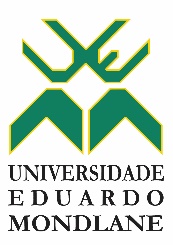 Direcção de Recursos HumanosFicha de Pedido de Emissão de DeclaraçãoIdentificaçãoNome completo:______________________________________________________Órgão:______________________________________________________________Departamento:________________________________________________________Assinale com X o pedido pretendido;____ Declaração de funções que exerce ou exerceu na UEM;____ Declaração de Vencimento;____ Declaração para efeitos de obtenção do Visto;____ Declaração do Imposto Pessoal Autárquico _________(ano).Indique o nome da Instituição onde pretende apresentar o documento e os respectivos efeitos.___________________________________________________________________________________________________________________________________________________________________________________________________________________________                   Contacto:                                                                             Assinatura____________________________                                    ___________________________Maputo, aos______ de ___________________ de 2017Nota: A emissão da Declaração tem um custo de 20.00MT (Vinte meticais)